    БАШҠОРТОСТАН РЕСПУБЛИКАҺЫБӨРЙӘН РАЙОНЫМУНИЦИПАЛЬ РАЙОНЫНЫҢБАЙҒАҘЫ АУЫЛ СОВЕТЫАУЫЛ БИЛӘМӘҺЕХАКИМИӘТЕСәлих Псәнчин урамы, 8й., Байғаҙы ауылы, Бөрйән районы, Башҡортостан Республиҡаһы 453580, Тел. (34755) 3-46-15Email: bajgasa2010@yandex.ruСОВЕТСЕЛЬСКОГО ПОСЕЛЕНИЯБАЙГАЗИНСКИЙ СЕЛЬСОВЕТМУНИЦИПАЛЬНОГО РАЙОНАБУРЗЯНСКИЙ РАЙОН РЕСПУБЛИКИ БАШКОРТОСТАНул. Салиха Псянчина, д.8, д.Байгазино,Бурзянский район, РеспубликаБашкортостан 453580, Тел.(34755) 3-46-15Email: bajgasa2010@yandex.ru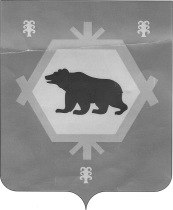 КАРАР                                                                         РЕШЕНИЕ «27» февраль 2015 й.                   № 26-62/152                 «27» февраля 2015 г.О утверждении Правил землепользования и застройки  сельского поселения Байгазинский сельсовет муниципального района Бурзянского района  Республики БашкортостанСовет сельского поселения Байгазинский сельсовет муниципального района Бурзянский район Республики Башкортостан р е ш и л:	1. Утвердить Правила землепользования и застройки  сельского поселения Байгазинский сельсовет муниципального района Бурзянского района  Республики Башкортостан и обнародовать на информационном стенде по адресу: Бурзянский район д.Байгазино ул.Салиха Псянчина, д.8 в здании Администрации сельского поселения Байгазинский сельсовет.Глава сельского поселения:				         		         А.Г.Мажитов 